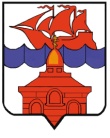                                                РОССИЙСКАЯ ФЕДЕРАЦИЯКРАСНОЯРСКИЙ КРАЙТАЙМЫРСКИЙ ДОЛГАНО-НЕНЕЦКИЙ МУНИЦИПАЛЬНЫЙ РАЙОНАДМИНИСТРАЦИЯ СЕЛЬСКОГО ПОСЕЛЕНИЯ ХАТАНГАПОСТАНОВЛЕНИЕ 30.10.2013 г.										        № 142 -  ПО внесении изменений в Постановление администрации сельского поселения Хатанга от 30.09.2013 г. № 125-П «Об утверждении Примерного положения об оплате труда работников  администрации сельского поселения Хатанга и структурных подразделений администрации сельского поселения Хатанга, не являющихся лицами, замещающими  муниципальные должности и должности муниципальной службы»	В связи с приведением нормативных правовых актов администрации сельского поселения Хатанга в соответствие с положениями действующего законодательства, руководствуясь статьей  53 Устава сельского поселения Хатанга,ПОСТАНОВЛЯЮ:Внести в Примерное положение об оплате труда работников администрации сельского поселения Хатанга и структурных подразделений администрации сельского поселения Хатанга, не являющихся лицами, замещающими муниципальные должности и должности муниципальной службы, утвержденное Постановлением администрации сельского поселения Хатанга от 30.09.2013 г. № 125-П (далее – Положение) следующие изменения:Пункт 3.4. раздела 3 Положения изложить в следующей редакции:«3.4. Выплаты за работу в условиях, отклоняющихся от нормальных (при выполнении работ различной квалификации, совмещении профессий (должностей), сверхурочной работе, работе в ночное время и при выполнении работ в других условиях, отклоняющихся от нормальных):3.4.1 Доплата за работу в ночное время производится работникам в размере 50% оклада (должностного оклада), ставки заработной платы за каждый час работы в ночное время. Ночным считается время с 22 часов вечера до 6 часов утра.3.4.2. Оплата труда в других случаях выполнения работ в условиях, отклоняющихся от нормальных, устанавливается работникам на основании статьи 149 Трудового кодекса Российской Федерации.3.4.3. Водителям автомобилей устанавливается доплата за ненормированный рабочий день в размере до 25% от оклада (должностного оклада).3.4.4. Оплата труда в выходные и нерабочие праздничные дни производится на основании статьи 153 Трудового кодекса Российской Федерации.»Пункт 4.1. раздела 4 Положения изложить в следующей редакции:«4.1. Персональные выплаты к окладу (должностному окладу), ставке заработной платы определяются в процентном отношении к минимальному окладу, ставке заработной платы:4.1.1. За опыт работы (выслуга лет) – до 30% от оклада (должностного оклада), ставки заработной платы.4.1.2. За сложность, напряженность и особый режим работы работникам – до 100% от оклада (должностного оклада), ставки заработной платы.4.1.3. За работу в учреждениях, расположенных в сельской местности – в  размере 25% от оклада (должностного оклада), ставки заработной платы.4.1.4. Персональные выплаты за квалификационную категорию предоставляются водителям автомобилей за уровень квалификации (профессионального мастерства) по профилю выполняемой работы, при наличии заявления работника учреждения, к которому прилагаются документы, подтверждающие основание установления соответствующих персональных выплат:Водителям, имеющим 1 класс – в размере 25% от оклада;Водителям, имеющим 2 класс – в размере 10% от оклада.4.1.5. В целях обеспечения заработной платы работника на уровне не ниже размера минимальной заработной платы, установленного в Красноярском крае для Таймырского Долгано-Ненецкого муниципального района (минимального размера оплаты труда).4.1.6. В целях обеспечения региональной выплаты, установленной подпунктом 14.1 пункта 14 раздела IV Решения Хатангского сельского Совета депутатов "Об утверждении Положения о новой системе оплаты труда работников органов местного самоуправления и муниципальных органов сельского поселения Хатанга, не являющихся лицами, замещающими  муниципальные должности и должности муниципальной службы" от 10.09.2013 г. № 100-РС, (далее - региональная выплата). Наличие условий предоставления персональных выплат в целях обеспечения заработной платы работника на уровне не ниже размера минимальной заработной платы (минимального размера оплаты труда), персональных выплат в целях обеспечения региональной выплаты проверяется ежемесячно при начислении заработной платы. Дополнительные письменные основания предоставления указанных персональных выплат не требуются.4.1.7. По решению руководителя администрации (структурного подразделения) в отношении конкретного работника может устанавливаться  персональный повышающий коэффициент к окладу в размере до 3,0 с целью сохранения размера уровня заработной платы работников при переходе на новую систему оплаты труда.»Приложение N 1 к Положению  изложить в редакции Приложения N 1 к настоящему Постановлению.Приложение N 2 к Положению изложить в редакции Приложения N 2 к настоящему Постановлению.Приложение N 3 к Положению изложить в редакции Приложения N 3 к настоящему Постановлению.Постановление вступает в силу со дня подписания, подлежит официальному опубликованию и распространяет свои действия на правоотношения, возникшие с 1 октября 2013 г.    Контроль за исполнением настоящего Постановления оставляю за собой.И.о. Руководителя администрации сельского поселения Хатанга						             Е.А. БондаревКопия верна:Начальник Общего отделаадминистрации СП Хатанга                                                                       Е.В. МайнагашеваПриложение N 1к Постановлению администрации сельского поселения Хатанга от 30.10.2013 г. № 142-ПКРИТЕРИИ ОЦЕНКИ РЕЗУЛЬТАТИВНОСТИ И КАЧЕСТВА ТРУДА ДЛЯОПРЕДЕЛЕНИЯ РАЗМЕРОВ СТИМУЛИРУЮЩИХ ВЫПЛАТ ЗА ВАЖНОСТЬ ВЫПОЛНЯЕМОЙ РАБОТЫ, СТЕПЕНЬ САМОСТОЯТЕЛЬНОСТИ И ОТВЕТСТВЕННОСТИ ПРИ ВЫПОЛНЕНИИ ПОСТАВЛЕННЫХ ЗАДАЧ РАБОТНИКАМПриложение N 2к Постановлению администрации сельского поселения Хатанга от 30.10.2013 г. № 142-ПКРИТЕРИИ ОЦЕНКИ РЕЗУЛЬТАТИВНОСТИ И КАЧЕСТВА ТРУДА ДЛЯОПРЕДЕЛЕНИЯ РАЗМЕРОВ СТИМУЛИРУЮЩИХ ВЫПЛАТ ЗА КАЧЕСТВО, ИНТЕНСИВНОСТЬ И ВЫСОКИЕ РЕЗУЛЬТАТЫВЫПОЛНЯЕМОЙ РАБОТЫ РАБОТНИКАМПриложение N 3к Постановлению администрации сельского поселения Хатанга от 30.10.2013 г. № 142-ПКРИТЕРИИ ОЦЕНКИ РЕЗУЛЬТАТИВНОСТИ И КАЧЕСТВА ТРУДА ДЛЯОПРЕДЕЛЕНИЯ РАЗМЕРОВ СТИМУЛИРУЮЩИХ ВЫПЛАТ ПО ИТОГАМ РАБОТЫ ЗА ГОД РАБОТНИКАМКатегория 
работниковКритерии оценкиПериодичность оценки для установления выплатПредельное количество балловЗаведующий
хозяйствомОбеспечение надлежащего хранения и использования материальных ценностей           ежемесячно; оценивается по отсутствию зафиксированных    
фактов нарушенийдо 15Заведующий
хозяйствомОрганизация систематизация учета инвентаря, оборудования, материальных запасовежеквартально; оценивается по наличию картотеки движения инвентаря, оборудования, материальных ценностей до 15Заведующий
хозяйствомОтсутствие обоснованных зафиксированных замечаний к деятельности сотрудника ежемесячно; оценивается по факту отсутствия зафиксированных  обоснованных замечаний и жалобдо 15Заведующий
хозяйствомОтсутствие расхождения с       
данными бухгалтерского учета по результатам      
инвентаризацииежегодно; оценивается по     
результатам инвентаризации     до 10ВодительОбеспечение надлежащего хранения и использования материальных ценностей           ежемесячно; оценивается по отсутствию зафиксированных    
фактов нарушенийдо 15ВодительОтсутствие обоснованных зафиксированных замечаний к деятельности сотрудника ежемесячно; оценивается по факту отсутствия зафиксированных  обоснованных замечаний и жалобдо 15Курьер, уборщик   
служебных 
помещений, уборщик территорий, рабочий по обслуживанию зданий, кочегарОтсутствие обоснованных        
зафиксированных замечаний к деятельности        
сотрудникаежемесячно; оценивается по факту отсутствия зафиксированных замечаний и жалобдо 10Курьер, уборщик   
служебных 
помещений, уборщик территорий, рабочий по обслуживанию зданий, кочегарСоблюдение требований техники безопасности, пожарной безопасности и      
охраны трудаежемесячно; оценивается по     
отсутствию зафиксированных    
нарушенийдо 15СторожОбеспечение сохранности материальных ценностейежемесячно; оценивается по     
факту отсутствия случаев краж, порчи имуществадо 10СторожСоблюдение требований техники безопасности, пожарной безопасности и охраны трудаежемесячно; оценивается по     
отсутствию зафиксированных    
нарушенийдо 15СторожОтсутствие обоснованных зафиксированных  замечаний к деятельности сотрудникаежемесячно; оценивается по факту отсутствия зафиксированных замечанийдо 15Категория 
работниковКритерии оценкиПериодичность оценки для установления выплатПредельное количество балловЗаведующий
хозяйствомОбеспечение 
сохранности складируемых товарно-материальных ценностейежемесячно; оценивается по отсутствию фактов порчи, утраты товарно-материальных ценностей   до 15Заведующий
хозяйствомОсуществление контроля за соблюдение в помещениях санитарных норм, информирование руководства о замечаниях для принятия мер к их устранениюЕжемесячно, оценивается по факту соответствия помещений санитарным нормамдо 15Заведующий
хозяйствомВыполнение дополнительных работЕжеквартально, оценивается по выполнению дополнительной работы До 15ВодительОбеспечение 
сохранности товарно-материальных ценностейежемесячно; оценивается по отсутствию фактов порчи, утраты товарно-материальных ценностей   до 15ВодительСоблюдение  качества в части выполнения возложенных функциональных обязанностей ежеквартально; отсутствие обоснованных зафиксированных замечанийдо 15ВодительВыполнение дополнительных работЕжеквартально, оценивается по выполнению дополнительной работы До 15Курьер, уборщик   
служебных 
помещений, уборщик территорий, рабочий по обслуживанию зданий, кочегарОбеспечение сохранности хозяйственного инвентаряежемесячно; отсутствие фактов утраты хозяйственного инвентаря  до 10Курьер, уборщик   
служебных 
помещений, уборщик территорий, рабочий по обслуживанию зданий, кочегарСоблюдение  качества в части выполнения возложенных функциональных обязанностей ежемесячно; отсутствие обоснованных зафиксированных замечанийдо 15Курьер, уборщик   
служебных 
помещений, уборщик территорий, рабочий по обслуживанию зданий, кочегарВыполнение дополнительных работЕжеквартально, оценивается по выполнению дополнительной работы До 15СторожОбеспечение 
общественного порядка и пропускного режима           ежемесячно; оценивается по факту отсутствия (или факту предотвращения) нарушения общественного порядкадо 15СторожСодержание в надлежащем состоянии рабочего места, оборудованияежемесячно; оценивается по     
отсутствию зафиксированных    
нарушенийдо 15СторожОтсутствие обоснованных зафиксированных замечаний к деятельности сотрудника ежеквартально; оценивается по факту отсутствия зафиксированных в журнале учета работ обоснованных замечаний и жалоб  до 15Категория 
работниковКритерии оценкиУсловия выплатПредельное количество балловЗаведующий
хозяйством, водительУспешное и добросовестное исполнение профессиональной деятельностиотсутствие   
обоснованных  
зафиксированных
замечаний   до 5Заведующий
хозяйством, водительКонтроль за соблюдением регламентов, стандартов, технологий, требований при выполнении работ, оказании услуготсутствие обоснованных зафиксированных замечаний   до 5Заведующий
хозяйством, водительПодготовка и внедрение рациональных предложений по совершенствованию условий  деятельности учреждения наличие зафиксированных данных о факте применения   до 5Курьер, уборщик служебных помещений, уборщик территорий, сторож, рабочий по обслуживанию зданий, кочегарУспешное и добросовестное исполнение профессиональной деятельности отсутствие обоснованных зафиксированных замечаний до 5Курьер, уборщик служебных помещений, уборщик территорий, сторож, рабочий по обслуживанию зданий, кочегарСоблюдение регламентов, стандартов, технологий, требований при выполнении работ, оказании услуготсутствие обоснованных зафиксированных замечаний   до 5Курьер, уборщик служебных помещений, уборщик территорий, сторож, рабочий по обслуживанию зданий, кочегарПодготовка и внедрение рациональных предложений по совершенствованию условий деятельности учреждения наличие зафиксированных данных о факте применения   До 5